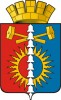 ДУМА ГОРОДСКОГО ОКРУГА ВЕРХНИЙ ТАГИЛСЕДЬМОЙ СОЗЫВ	Р Е Ш Е Н И Е	  Шестое заседание17.02.2022г. № 6/12город Верхний ТагилОб утверждении сводного перечня наказов избирателей городского округа Верхний Тагил    В соответствии с Решением Думы городского округа Верхний Тагил от 16.03.2017г. № 6/6 «Об утверждении Положения о наказах избирателей депутатам Думы городского округа Верхний Тагил», руководствуясь Уставом городского округа Верхний Тагил, Дума городского округа Верхний Тагил Р Е Ш И Л А:   1. Утвердить сводный перечень наказов избирателей городского округа  Верхний Тагил (Приложение № 1).   2. Настоящее Решение вступает в силу после его официального опубликования.   3. Опубликовать настоящее Решение в газете «Местные ведомости», разместить на официальном сайте городского округа Верхний Тагил www.go-vtagil.ru.   4. Контроль за исполнением настоящего Решения оставляю за собой.  Председатель Думы  городского округа Верхний Тагил                                                 Е.А.НехайПриложение №1Утверждено Решением Думы городского округа Верхний Тагилот 17.02.2022г. № 6/12СВОДНЫЙ ПЕРЕЧЕНЬНАКАЗОВ ИЗБИРАТЕЛЕЙ ГОРОДСКОГО ОКРУГА ВЕРХНИЙ ТАГИЛN п/п ИзбирательныйокругСодержание наказа избирателейМероприятия по реализации наказа избирателейСрок выполнения наказа избирателей1.№ 4Гришаев Е.В.Гайдамака В.В.Королько Е.В.Здоровцев А.С.Благоустройство кварталов 20  и  ЛеснойРеализация программы.2023 год2.№ 4Гришаев Е.В.Гайдамака В.В.Королько Е.В.Здоровцев А.С.Проектирование и строительство лыжной базыРеализация программы.2024 год3.№ 4Гришаев Е.В.Гайдамака В.В.Королько Е.В.Здоровцев А.С.Снос недостроенного здания на ул. Лесная, д.5Определится с финансированием2022 год4.№ 3Абраменков А.А.Бороздин Н.В.Мельников А.П.Воронкина Я.В.Ремонт автомобильной дороги  по ул. Ленина, от ул. Свободы до ул. ЛермонтоваРеализация программы.2022 год5.№ 4Гришаев Е.В.Гайдамака В.В.Королько Е.В.Здоровцев А.С. Капитальный ремонт МАОУ СОШ №4 (здания по ул. Чапаева, д.60 и ул. Чапаева, д.54)Реализация программы.2026 год6.№ 2Нехай Е.А.Останина Н.В.Соколов Д.В.Шадрина Т.В.Обустройство тротуаров 19 квартала (вокруг нового детского сада)Реализация программы2022 год7.№ 2Нехай Е.А.Останина Н.В.Соколов Д.В.Шадрина Т.В.Ремонт  участка автомобильной дороги  по ул. ОстровскогоРеализация программы2022 год8.№1Бороздин А.Г.Вихерт С.Я.Кульнева Е.А.Залов С.Л.Догазификация города Верхний ТагилРеализация программы2026 год9.№1Бороздин А.Г.Вихерт С.Я.Кульнева Е.А.Залов С.Л.Установка освещения улиц Демьяна Бедного, Степана Разина, Ново- Уральская (старая часть) Определится с финансированием2023 год10№1Бороздин А.Г.Вихерт С.Я.Кульнева Е.А.Залов С.Л.Восстановление работы колонки по ул. Нахимова, между ул. Гаренских и ул. КироваОпределится с финансированием2023 год11№1Бороздин А.Г.Вихерт С.Я.Кульнева Е.А.Залов С.Л.Капитальный ремонт здания Дома Культуры, а так же крыльца и площади перед зданием в п. ПоловинныйОпределится с финансированием2026 год12№1Бороздин А.Г.Вихерт С.Я.Кульнева Е.А.Залов С.Л.Ремонт площадки и дорожки в сквере «Памяти героев» в п. ПоловинныйОпределится с финансированием2026 год